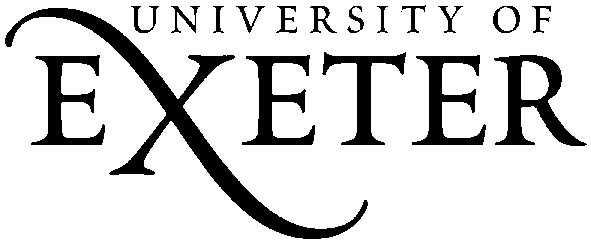 Special Collections & The Bill Douglas Cinema MuseumReader Registration FormYour DetailsTitle: Mr / Mrs / Ms /Dr / Prof.	 			Surname______________________________First Name(s)__________________________		Library Card No._________ Expiry Date ______Permanent Address_________________________________________________________________________________________________________________Postcode______________________________Telephone:____________________________		Email:_______________________________________________________________________________________________________________The information provided below is for our planning purposes only and will not affect your application for membership:Please tick the box below that best describes your status: undergraduate   postgraduate   academic   privateWhat is the main purpose of your planned research?Private interest 				BA/BSc Degree Course 	Publication  				MA/MSc Degree Course	Preparation for teaching 		Mphil/PhD Research		Other (please specify)_________________________________How did you find out about the items you are here to use? Please tickLibrary Catalogue					Special Collections webpages		Bill Douglas Cinema Museum webpages			Word of mouth 				Internet search/social media			 	Other (please specify)__________________Your membership will expire after three years and we will retain personal information for our records for six years after expiry. Please confirm you consent to this retention by ticking this box DeclarationI, the undersigned, apply for registration as a member of Special Collections, including the Bill Douglas Cinema Museum, of the University of Exeter Library. I confirm that I have read and understood the regulations (reproduced on the back of this form) and the handling guidelines, and that I agree to abide fully by these conditions during my membership of Special Collections. I understand that failure to comply with the conditions may result in cancellation of my membership.Signed____________________________________________	Date___________________________________________________________________________________________________________________________Office Use OnlyFirst registered to use (please tick):  Special Collections  Bill Douglas Cinema Museum collectionsFirst registered to use (please delete as required) Books / Archives / Print CollectionsStatus of reader (please delete as required) Exeter / UK / InternationalInitials of staff member registering reader_______________________ Date__________________ Special Collections and Bill Douglas Cinema Museum Reading RoomReading Room RegulationsCompliance with the regulations set out here is a condition of use of items in the reading room.  University members are subject to the Library’s regulations by virtue of their membership of the University. Readers who are not members of the University of Exeter agree to abide by these regulations when they register with the Library through Special Collections or the Bill Douglas Cinema Museum.No food or drink is allowed in the reading room, and in common with all public areas of the University smoking is not allowed. All readers must sign in the daily register and show proof of identity.  New readers who are not members of the  must complete a registration form. All requests to consult items must be made through Reading Room staff, who will bring items to your desk for your use.  Browsing of the research collections shelved in the reading room is allowed under supervision. All readers must follow the item handling guidelines on display in the reading room.You are normally allowed to consult a maximum of six items at any one time.  You may reserve more items while you are using these, but items from the first issue must be returned before further items are brought to you.  No coats, umbrellas, bags, etc., may be taken to your desk.  The only items of your own which you may have on your desk are pencils, writing paper or a notebook, or a portable computer.  If you wish to consult books which are not from the Special Collections in the reading room, you must first show them to a member of staff.  Books and documents may not be removed from the reading room. All photocopying is undertaken by Special Collections staff in strict accordance with current copyright law and good preservation practice. No photocopying can be done on demand. Photography can only be permitted by special arrangement, and no flash photography will be permitted. All photocopies are intended for one-time, personal use of the reader who requests them. Requests for publication or display must be made in writing.If an item is accidentally damaged while you are using it, or if you discover earlier damage not caused by you, you must inform the supervisor at once.  You will not be penalised for genuine accidental damage, but the Library reserves the right to take appropriate action if damage is not deemed to have been caused accidentally.When you have finished using the items you should return them to the supervisor, where they will be checked in. Please do not leave until the items have been checked – you should allow at least five minutes for this to be done.